St Devenick’s Playgroup – Registration FormChild’s DetailsChild’s DetailsChild’s DetailsChild’s DetailsChild’s DetailsName:Name:Date of BirthDate of BirthDate of BirthDate of BirthAddress:Address:GenderGenderGenderGenderM / FNationality:Nationality:Nationality:Nationality:Postcode:Postcode:First Language:First Language:First Language:First Language:Parent/Guardian DetailsParent/Guardian DetailsParent/Guardian DetailsParent/Guardian DetailsParent/Guardian DetailsParent/Guardian DetailsParent/Guardian DetailsParent/Guardian DetailsParent/Guardian DetailsParent/Guardian DetailsName:Name:Name:Name:AddressAddressAddressAddress(If different (If different (If different (If different from above)from above)from above)from above)Tel (Home)Tel (Home)Tel (Home)Tel (Home)Tel (Work)Tel (Work)Tel (Work)Tel (Work)Mobile:Mobile:Mobile:Mobile:Email:            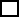 Email:            Email:      Email:      Please indicate which email address(es) you would like information sent to by ticking relevant box(es)Please indicate which email address(es) you would like information sent to by ticking relevant box(es)Please indicate which email address(es) you would like information sent to by ticking relevant box(es)Please indicate which email address(es) you would like information sent to by ticking relevant box(es)Please indicate which email address(es) you would like information sent to by ticking relevant box(es)Please indicate which email address(es) you would like information sent to by ticking relevant box(es)Please indicate which email address(es) you would like information sent to by ticking relevant box(es)Please indicate which email address(es) you would like information sent to by ticking relevant box(es)Please indicate which email address(es) you would like information sent to by ticking relevant box(es)Please indicate which email address(es) you would like information sent to by ticking relevant box(es)DoctorDoctorDoctorDoctorDoctorEmergency Contact (other than Guardian)Emergency Contact (other than Guardian)Emergency Contact (other than Guardian)Emergency Contact (other than Guardian)Emergency Contact (other than Guardian)Name:Name:Name:Name:Name:Address:Address:Relationship:Relationship:Relationship:Address:Address:Address:Tel:Tel:Tel:Tel:Tel:Health Visitor Health Visitor Health Visitor Health Visitor Health Visitor Health Visitor Health Visitor Health Visitor Health Visitor Health Visitor NameNameTel:Tel:Tel:Allergies /Dietary requirements/ Additional NeedsAllergies /Dietary requirements/ Additional NeedsAllergies /Dietary requirements/ Additional NeedsAllergies /Dietary requirements/ Additional NeedsAllergies /Dietary requirements/ Additional NeedsAllergies /Dietary requirements/ Additional NeedsAllergies /Dietary requirements/ Additional NeedsAllergies /Dietary requirements/ Additional NeedsAllergies /Dietary requirements/ Additional NeedsAllergies /Dietary requirements/ Additional NeedsDetails:Details:Please give details of other Nurseries/Groups your child goes to, or will go to during their time at Playgroup:Please give details of other Nurseries/Groups your child goes to, or will go to during their time at Playgroup:Please give details of other Nurseries/Groups your child goes to, or will go to during their time at Playgroup:Please give details of other Nurseries/Groups your child goes to, or will go to during their time at Playgroup:Please give details of other Nurseries/Groups your child goes to, or will go to during their time at Playgroup:Please give details of other Nurseries/Groups your child goes to, or will go to during their time at Playgroup:Please give details of other Nurseries/Groups your child goes to, or will go to during their time at Playgroup:Please give details of other Nurseries/Groups your child goes to, or will go to during their time at Playgroup:Please give details of other Nurseries/Groups your child goes to, or will go to during their time at Playgroup:Please give details of other Nurseries/Groups your child goes to, or will go to during their time at Playgroup:How long are you planning your child attending St Devenick’s Playgroup for:How long are you planning your child attending St Devenick’s Playgroup for:How long are you planning your child attending St Devenick’s Playgroup for:How long are you planning your child attending St Devenick’s Playgroup for:How long are you planning your child attending St Devenick’s Playgroup for:How long are you planning your child attending St Devenick’s Playgroup for:How long are you planning your child attending St Devenick’s Playgroup for:How long are you planning your child attending St Devenick’s Playgroup for:How long are you planning your child attending St Devenick’s Playgroup for:How long are you planning your child attending St Devenick’s Playgroup for:Please give a leaving date (if known) mm/yyPlease give a leaving date (if known) mm/yyPlease give a leaving date (if known) mm/yyLeaving notice period is 1 month, please give notice in writing (email) to stdevenicksplaygroup@gmail.comLeaving notice period is 1 month, please give notice in writing (email) to stdevenicksplaygroup@gmail.comLeaving notice period is 1 month, please give notice in writing (email) to stdevenicksplaygroup@gmail.comLeaving notice period is 1 month, please give notice in writing (email) to stdevenicksplaygroup@gmail.comLeaving notice period is 1 month, please give notice in writing (email) to stdevenicksplaygroup@gmail.comLeaving notice period is 1 month, please give notice in writing (email) to stdevenicksplaygroup@gmail.comLeaving notice period is 1 month, please give notice in writing (email) to stdevenicksplaygroup@gmail.comLeaving notice period is 1 month, please give notice in writing (email) to stdevenicksplaygroup@gmail.comLeaving notice period is 1 month, please give notice in writing (email) to stdevenicksplaygroup@gmail.comLeaving notice period is 1 month, please give notice in writing (email) to stdevenicksplaygroup@gmail.comWhere did you hear about us:  Tots & Toddlers   Recommendation   Previous child   Website   Poster  Facebook    Word of Mouth    Other:Where did you hear about us:  Tots & Toddlers   Recommendation   Previous child   Website   Poster  Facebook    Word of Mouth    Other:Where did you hear about us:  Tots & Toddlers   Recommendation   Previous child   Website   Poster  Facebook    Word of Mouth    Other:Where did you hear about us:  Tots & Toddlers   Recommendation   Previous child   Website   Poster  Facebook    Word of Mouth    Other:Where did you hear about us:  Tots & Toddlers   Recommendation   Previous child   Website   Poster  Facebook    Word of Mouth    Other:Where did you hear about us:  Tots & Toddlers   Recommendation   Previous child   Website   Poster  Facebook    Word of Mouth    Other:Where did you hear about us:  Tots & Toddlers   Recommendation   Previous child   Website   Poster  Facebook    Word of Mouth    Other:Where did you hear about us:  Tots & Toddlers   Recommendation   Previous child   Website   Poster  Facebook    Word of Mouth    Other:Where did you hear about us:  Tots & Toddlers   Recommendation   Previous child   Website   Poster  Facebook    Word of Mouth    Other:Where did you hear about us:  Tots & Toddlers   Recommendation   Previous child   Website   Poster  Facebook    Word of Mouth    Other:Preferred Days:Mon    Tue    Wed    Thurs     Fri Preferred Days:Mon    Tue    Wed    Thurs     Fri Preferred Days:Mon    Tue    Wed    Thurs     Fri Preferred Days:Mon    Tue    Wed    Thurs     Fri Preferred Start Date:Preferred Start Date:Preferred Start Date:Preferred Start Date:Preferred Start Date:Preferred Start Date:I, having parental rights and responsibility towards the above named person understand that the above data is accurate.  By signing this form I agree to the playgroups privacy policy and understand that it is my responsibility to inform the playgroup of any changes to the information I have provided.I, having parental rights and responsibility towards the above named person understand that the above data is accurate.  By signing this form I agree to the playgroups privacy policy and understand that it is my responsibility to inform the playgroup of any changes to the information I have provided.I, having parental rights and responsibility towards the above named person understand that the above data is accurate.  By signing this form I agree to the playgroups privacy policy and understand that it is my responsibility to inform the playgroup of any changes to the information I have provided.I, having parental rights and responsibility towards the above named person understand that the above data is accurate.  By signing this form I agree to the playgroups privacy policy and understand that it is my responsibility to inform the playgroup of any changes to the information I have provided.I, having parental rights and responsibility towards the above named person understand that the above data is accurate.  By signing this form I agree to the playgroups privacy policy and understand that it is my responsibility to inform the playgroup of any changes to the information I have provided.I, having parental rights and responsibility towards the above named person understand that the above data is accurate.  By signing this form I agree to the playgroups privacy policy and understand that it is my responsibility to inform the playgroup of any changes to the information I have provided.I, having parental rights and responsibility towards the above named person understand that the above data is accurate.  By signing this form I agree to the playgroups privacy policy and understand that it is my responsibility to inform the playgroup of any changes to the information I have provided.I, having parental rights and responsibility towards the above named person understand that the above data is accurate.  By signing this form I agree to the playgroups privacy policy and understand that it is my responsibility to inform the playgroup of any changes to the information I have provided.I, having parental rights and responsibility towards the above named person understand that the above data is accurate.  By signing this form I agree to the playgroups privacy policy and understand that it is my responsibility to inform the playgroup of any changes to the information I have provided.I, having parental rights and responsibility towards the above named person understand that the above data is accurate.  By signing this form I agree to the playgroups privacy policy and understand that it is my responsibility to inform the playgroup of any changes to the information I have provided.Name:Name:Name:Name:Name:Name:Relationship to child:Relationship to child:Relationship to child:Relationship to child:Signature:Signature:Signature:Signature:Signature:Signature:Date:Date:Date:Date: